 Сценарий  «Спартакиада 2022» среди воспитанников МАДОУ детский сад №11 г. ПавловоЦель: формировать потребность в ежедневной двигательной деятельности.Задачи:1. Содействие активизации физкультурно-оздоровительной работы в дошкольном образовательном учреждении;2.  Воспитание чувства ответственности и взаимной поддержки в детском коллективе.3. Содействие творческому проявлению физических и волевых усилий в условиях соревнований;4. Развитие у детей интереса к занятиям физической культурой и спортом, к здоровому образу жизни.5. Воспитание чувства гордости за спортивные достижения.Ход:Ведущий:Добрый день, дорогие друзья! В нашем детском саду открывается летняя Спартакиада.Что такое Спартакиада?Это честный и спортивный бой.В нём участвовать это награда,Победить же может – любой!Дружно крикнем детвораВсе мы громкое УРА!Появляется Баба-ЯгаБаба-Яга:Что за шум, что за гам? Это что за тарарам? Кто меня здесь потревожил? Ага, а вот и вкусный обед ко мне пожаловал на своих ножках!Ведущий: Ну ты и сказала Баба-Яга! У нас здесь СПАРТАКИАДА!Баба-Яга: Тогда вас не прогоняю, быстренько всех я поймаю. Поймаю, зажарю в печке и съем!Ведущий: Не получится у тебя ничего! Наши дети ловкие, любят закаляться, спортом заниматься! Тебе их не поймать!Баба-Яга:Ну и шустрый же народ, в этом садике живет! Никого мне не поймать, но хочу у вас узнать - Любите вы все играть, бегать, прыгать и скакать? (да)А теперь вы не зевайте, а за мной все повторяйте!Музыкальная разминка «Вперёд 4 шага …»Ведущий:Какие же у нас молодцы дети,А давайте все ногами затопаем,В ладоши захлопаем.Лучше Баба ты уйди,Не встречайся на пути.Дети хлопают, топают, Баба- яга в панике убегает.Ведущий:Смеётся солнышко с утра-Ему мы очень рады.Ребята, начинать пораНашу СПАРТАКИАДУ!Ведущий:А открываем спартакиаду мы со спортивного парада! На парад открытия спартакиады дошкольников, шагом марш! (дети под спортивный марш за своими капитанами входят на площадку и выстраиваются в заранее обговоренных местах).Ведущий:Для того чтобы познакомиться с нашими спортсменами, каждая команда представит название своей команды, девиз.1 Команда  «Весёлые друзья»Девиз:   Мы команда — хоть куда!
         В спорте все мы мастера.
       Будем бегать, мяч гонять,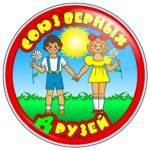                              За победу воеватьПриветствие жюри: Улыбайтесь, отдыхайтеПозабудьте о делах,      Мы покажем состязанья         Не разбейте в пух и прах.Приветствие командам соперников:     Спорт — это сила,          Спорт — это жизнь!       Добьёмся победы!Соперник, держись!2.Команда    «Дружба»Девиз:  Дружба и успех!
Мы победим сегодня всех!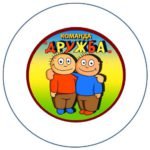 Приветствие жюри: Ах жюри, жюри, жюри
                                Ты нас строго не жури!
                                 А суди ты справедливо, 
                                   Будем мы играть красиво!Приветствие командам соперников:За победу будем драться,     Вам придётся постараться!3.Команда «Великолепная восьмёрка»  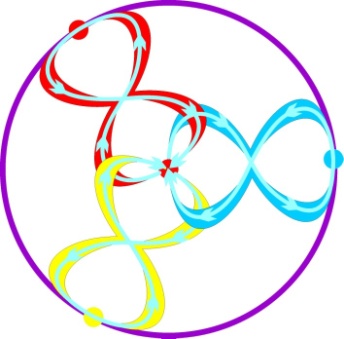 Девиз:   Мы команда непростая,Мы - восьмёрка удалая,Сильные, умелые,Быстрые и смелые,Поражений не боимсяИ к победе мы стремимся.Приветствие жюри:  Вам доверено не мало,                                       Справедливо ставьте балы                                      Не победа нам нужна                                      Справедливость нам важнаПриветствие командам соперников:   Противник словно на иголках,
                                                                       Потому что знает нас!
                                                                       Великолепная восьмёрка,
                                                                       В игре покажет нынче класс!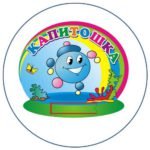 4. Команда    «Капитошка»Девиз: Капитошка у руля,
Не сдается никогда!Приветствие жюри: О жюри, жюри,Очень просим вас,Не судите строго нас! Приветствие командам соперников:Желаем вам, желаем вам…
              Чтоб лучший приз достался нам!Ведущий: Торжественно внести флаг Спартакиады. Команды равнение на флаг!(флаг, звучит  Гимн РФ)Ведущий:Спартакиаду считать открытой. Вольно!Оценивать наши соревнования будет компетентное жюри.Представляю Вам судейскую коллегию:Главный судья:  Колодий Ольга Николаевна – Заведующий МАДОУ Члены судейской коллегии:  Ищенко Жанна Генриховна – музыкальный руководитель; Тимофеева Татьяна Владимировна – музыкальный руководитель .Ведущий: Итак, начинаем наше соревнование и неважно, кто станет победителем, главное, чтобы все мы почувствовали атмосферу праздника и доброжелательности. Пусть эта встреча будет по-настоящему товарищеской. Я призываю команды к честной спортивной борьбе и желаю успеха!Ведущий: Начинаем командные соревнования!Прошу команды занять исходные позиции.Спортсмены, к соревнованиям готовы?Дети:- Готовы!Ведущий: Отлично! Объявляю первое задание.1 эстафета: «Разложи и собери»Расстояние от старта до ориентира 10 метров. До ориентира на одинаковом расстоянии разложены 4 обруча, это «лунки». Капитан команды находится у стартовой черты, у него в руках корзинка с 4 кубиками. По сигналу бежит и раскладывает в каждый обруч по кубику. Обегает ориентир и пустую корзину(ведро) передает следующему участнику. Другой ребенок собирает кубики по одному из каждой лунки обратно в корзинку, обегает ориентир и на старте передает корзинку следующему участнику.Ошибки: неправильно раскладывает кубики, роняет кубики, передает корзинку следующему участнику за линией старта, не оббегает ориентир.Ведущий: Отлично! А сейчасПодоспела новая игра –Нелёгкое задание.Но за дело взяться нам пораИ проявить свое старание.Объявляю следующее задание.2 Эстафета «Чехарда парами».Расстояние от старта до ориентира 10 метров. Первый ребенок встает на высокие четвереньки (опора на ладони и ступни-«мостик»), второй пролезает под ним и встает на высокие четвереньки, первый пролезает под вторым и т.д. до ориентира. Обратно - бегом, держась за руки.Ошибки: не доходят до ориентира, допускают большие расстояния при построении нового мостикаВедущий: Молодцы, ребята!А теперь внимание – следующее задание.3 Эстафета «Переправа» Расстояние от старта до ориентира 10 метров. Первый ребенок начинает переправу с двумя обручами. Первый обруч опускает на пол и встает в центр обруча, второй обруч кладет вплотную к первому и переходит в него и т.д. до ориентира. Назад возвращается бегом, передает два обруча следующему участнику.Ошибки: кладет обручи на расстоянии друг от друга, выходит за обруч.Ведущий: Молодцы, все хорошо прыгают и прекрасно справились с заданием.А теперь такой вам конкурс вот команды предстоитКто быстрее эстафету без штрафного пробежит4 Эстафета «Тоннель».Расстояние от старта до ориентира 10 метров. Тоннель - сквозной мешок длиной 2 метра с одной стороны пришитый к обручу (диаметр обруча 55-60 см).Тоннель держит взрослый на расстоянии 2 метра от линии старта. Участник должен пролезть через мешок, обогнуть ориентир, передать эстафету следующему участнику, коснувшись его рукой.Ошибки: заступает за линию старта, не передает эстафету.Ведущий: Отлично! А сейчасЕсли хочешь стать умелымЛовким, быстрым, сильным, смелым.Никогда не унывай и заданье выполняй!5 Эстафета «Передай мяч»Дети встают в затылок друг к другу шеренгой. По сигналу ребенок, стоящий первым, передает мяч над головой следующему и т.д. Последний участник получает мяч, бежит в начало шеренги и передает назад следующему и т.д.Выигрывает команда, у которой первый участник вновь встанет в начало шеренги.Ошибки: не передает эстафету.Ведущий: Молодцы, ребята! А теперь внимание — сложное задание.  6 Эстафета «Комбинированная  эстафета»Расстояние от линии старта до ориентира 8 метров. У каждого ребенка по мячу. Ребенок двигается прыжками между предметами (4 штуки) «змейкой» с мячом, зажатым между коленями ног, до ориентира. Останавливается, забрасывает мяч в обруч с сеткой. Обруч (диаметр 55-66 см) держит взрослый. Расстояние от ребенка до обруча – 2 метра. Обратно ребенок бежит и передает эстафету следующему участнику.Ошибки: роняют мяч, не попадают в обруч, заступают за линию старта, неправильно передают эстафету.Внимание! За одно нарушение правил ко времени команды добавляется 10 секунд.Ведущий: Отлично! А сейчас настало время музыкальному конкурсу 7  «Аэробика»Команда выполняет произвольную программу под музыку. Продолжительность выступления 2-3 минуты. Допускается выступление с предметами, наличие перестроений. Оценивается артистичность, сочетание стиля и музыки, разнообразие форм движений, четкость и синхронность исполнения, внешний вид.Ошибки: превышение регламента.Ведущий: Молодцы, ребята, вы отлично справились со всеми спортивными заданиями!А теперь, пока судьи подводят итоги,Вы, ребята, отдохните,На меня вы посмотрите.Мне, ребята, помогите:Слово нужное скажите.Я начну, а вы кончайте,Дружно хором отвечайте.Ведущий проводит игру «Доскажи словечко»:Просыпаясь утром раноВместе с солнышком румяным,Заправляю сам кроватку,Быстро делаю (зарядку).Не обижен, а надут,Его по полю все ведут.А ударят – нипочемНе угнаться за (мячом)Кто на льду меня догонит?Мы бежим вперегонки.А несут меня не кони,А блестящие (коньки).На ледяной площадке крик,К воротам рвется ученик –Кричат все: «Шайба! Клюшка! Бей!»Веселая игра (хоккей).Белый, как снежинка,Лёгкий, как пушинка,А его по носу бьют,Упасть на землю не дают. (Волан)Струны есть, да не гитара,Если в руки возьмешь,Мяч легко отобьешь. (Ракетка)Ведущий:Молодцы ребята! И с этим заданием вы справились на отлично.Потрудились вы на славу,Победили вы по праву.Похвал достойны и награды,И мы призы вручить вам рады!Команды строятся для награждения! (Звучит музыка для награждения)Ведущий: Слово предоставляется жюри.Жюри подводит итоги, награждает победителей.Ведущий: Ну как, ребята, вам понравилась Спартакиада? Все вы молодцы! Поздравляем вас! Сегодня вы показали свою силу, ловкость и быстроту! На этом нашу Спартакиаду прошу считать закрытой.  